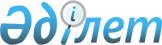 О ходе выполнения пункта 1 поручения Евразийского межправительственного совета № 5 от 27 июля 2018 г.Распоряжение Евразийского Межправительственного Совета от 27 ноября 2018 года № 18.
      1. Принять к сведению информацию Республики Казахстан о создании Евразийского центра цифровой трансформации, функционирующего на базе международного технопарка IT-стартапов Astana Hub.
      2. Евразийской экономической комиссии совместно с правительствами государств – членов Евразийского экономического союза разработать и согласовать в трехмесячный срок порядок, регламентирующий взаимодействие центров компетенций государств – членов Евразийского экономического союза и Офиса управления инициативами при Евразийской экономической комиссии.
      3. Настоящее распоряжение вступает в силу с даты его принятия.
					© 2012. РГП на ПХВ «Институт законодательства и правовой информации Республики Казахстан» Министерства юстиции Республики Казахстан
				
Члены Евразийского межправительственного совета:
Члены Евразийского межправительственного совета:
Члены Евразийского межправительственного совета:
Члены Евразийского межправительственного совета:
Члены Евразийского межправительственного совета:
От Республики
Армения
От Республики
Беларусь
От Республики
Казахстан
От Кыргызской
Республики
От Российской
Федерации